ОБЩЕСТВО С ОГРАНИЧЕННОЙ ОТВЕТСТВЕННОСТЬЮ «ВИЗИТ-ТУР»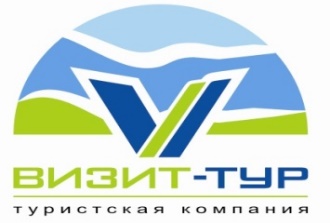 Московская область, г. Серпухов, Борисовское шоссе, д.1  
ТРЦ «Корстон», 4 этаж, офис 414
Тел./факс (4967) 76-33-95, 39-17-95
Тел. (495) 972-04-06, (905) 511-56-15, (985) 253-65-50
e-mail: vizit-tour.com@mail.ru      www.vizit-tour.com
Реестровый  номер туроператора  РТО 014066пос. Архипо-Осиповка                     пансионат «Тешебс»
Расположение: 10 дней у моря, в пос. Архипо-Осиповка в 60 км от Геленджика. Здесь созданы прекрасные условия для молодёжного и семейного отдыха. Территория здравницы занимает 6 гектаров заповедной парковой территории. Приглашаем насладиться красотой и тишиной природы. Пляж общекурортный, галечный в 450 м. Инфраструктура: аквапарк, дельфинарий, мини-аквапарк на набережной, дискотеки, кафе, бары, рестораны, аттракционы, широкий выбор водных и пляжных развлечений, колесо обозрения.  Размещение:   корпус 23-х этажный  корпус,   номера повышенной комфортности.  2-х, 3-х местные комфортабельные номера с удобствами, TV, холодильник, сплит-система. 
К услугами отдыхающих: банкетный зал на 40 мест, сауна, спортивные площадки, детская площадка, волейбольная площадка, экскурсии,  камера хранения, wi-fi в общественной зоне, охраняемая автостоянка, бар, кафе, магазин.Питание: столовая пансионата закрыта. Для проживающих в трехэтажном корпусе организовано 3-х разовое питание (комплексное) в кафе при корпусе. Для проживающих в пятиэтажном корпусе организовывается 3-х разовое питание (шведский стол) на набережной в кафе «Альбатрос». Стоимость питания – 800 руб./взр., 620 руб./ дети от 4 до 12 лет,  до 4 лет – бесплатно.  Расчетный час: заезд после 12:00, освобождение номеров до 11:00.
Водоснабжение: холодная постоянно, горячая вода по графику.В стоимость входит: проживание  9 ночей в номере выбранной категории. Стоимость на 1 человека:Дети до 4 лет без предоставления места – 200 руб. в сутки.  ( 300 руб. в сутки в номерах ПК)Возможен  заезд  с любой даты на любое количество дней  по предварительной заявке.
* - возможно изменение  даты  заезда  или  отправление  поездом (ж.д.) 3-х этажный корпус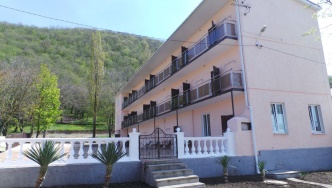 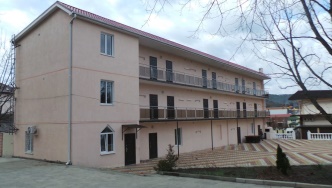 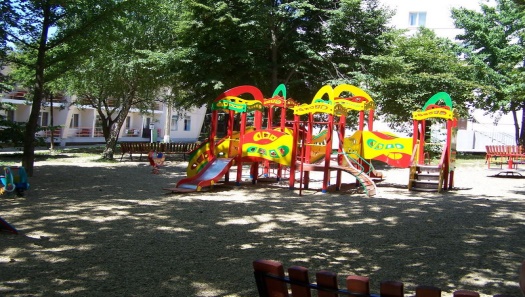 2-х местный ПК 3-х этажный корпус — душ, санузел, ТВ, холодильник, сплит-система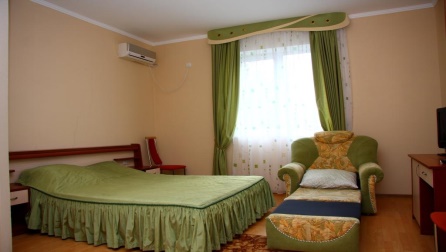 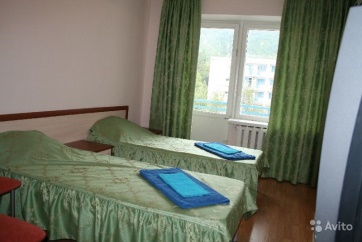 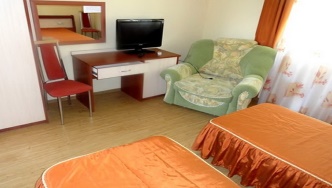 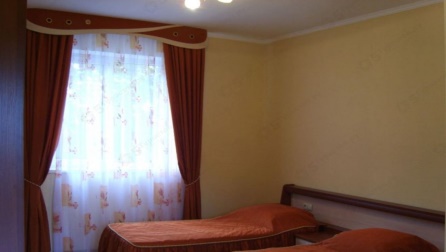 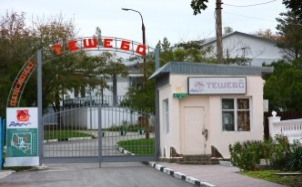 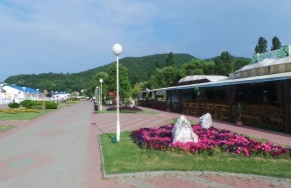 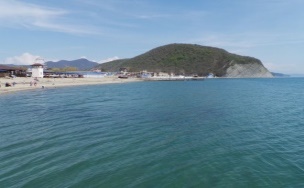 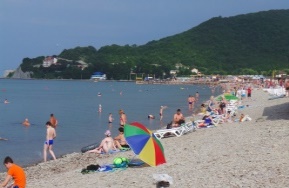 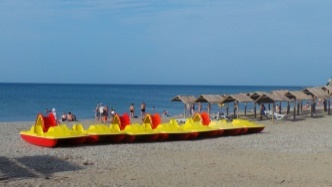 Заезды/категория номера 3-х этажный корпус3-х этажный корпус3-х этажный корпус3-х этажный корпусЗаезды/категория номера 2-х, 3-хместныйПК2-х, 3-хместныйПК2-х, 3-хместныйПК с кухней2-х, 3-хместныйПК с кухнейЗаезды/категория номера Осн..Доп.Взр.Доп.14.06 – 23.0611 90010 00012 90010 85023.06 -  02.0712 10010 15013 10011 00002.07 - 11.0713 30011 15014 50012 00011.07 - 20.0713 30011 15014 50012 00020.07 - 29.0713 30011 15014 50012 00029.07 - 07.0813 30011 15014 50012 00007.08 - 16.0813 30011 15014 50012 00016.08 - 25.0813 30011 15014 50012 00025.08 - 03.0913 30011 15014 50011 95003.09 - 12.0913 00010 90014 10011 80012.09 - 21.0911 90010 00012 90010 850с 10.09 на 9 ночей11 90010 00012 90010 850